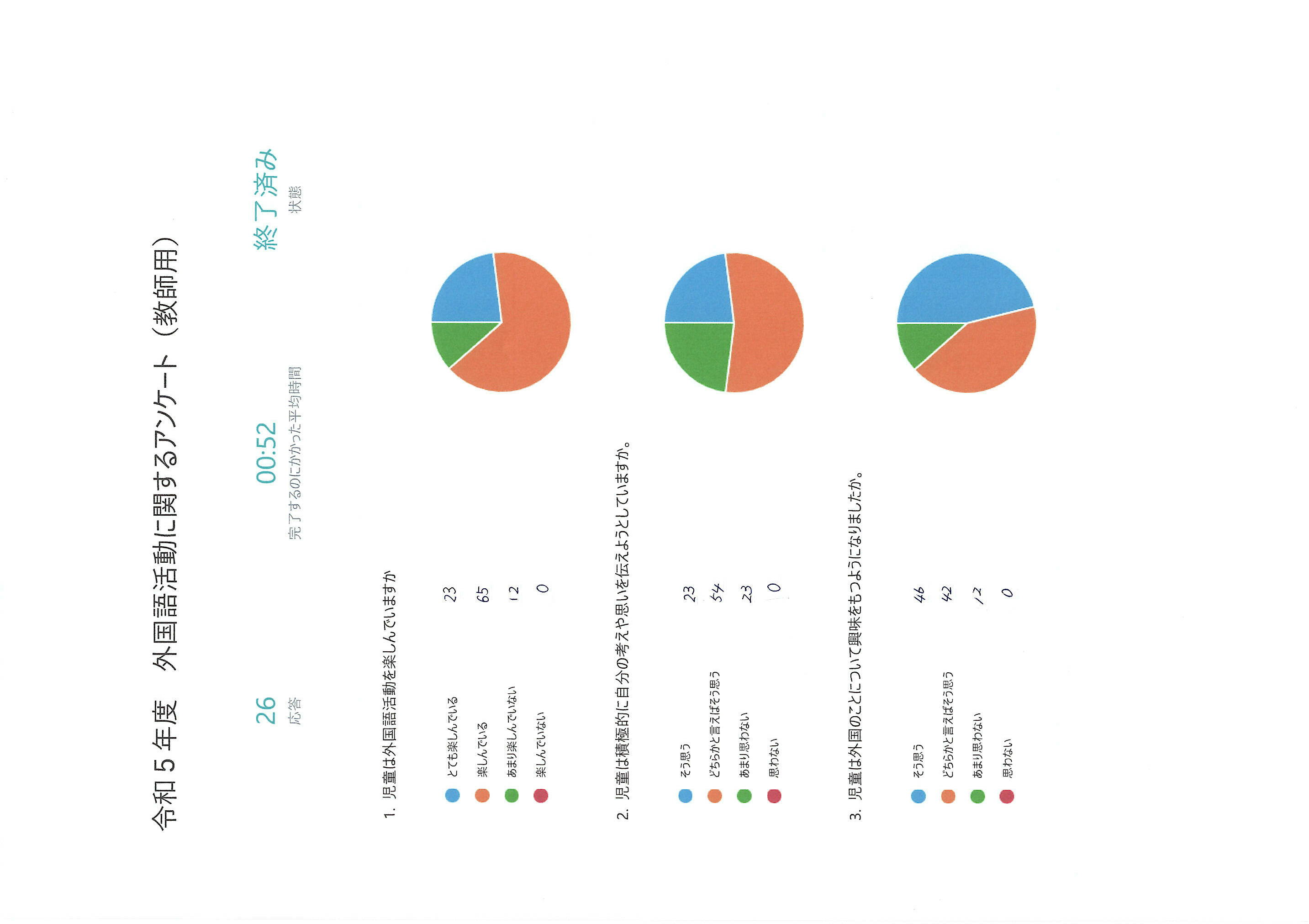 　　　　以下は教職員の外国語活動に関するアンケート結果です。（数値は％です）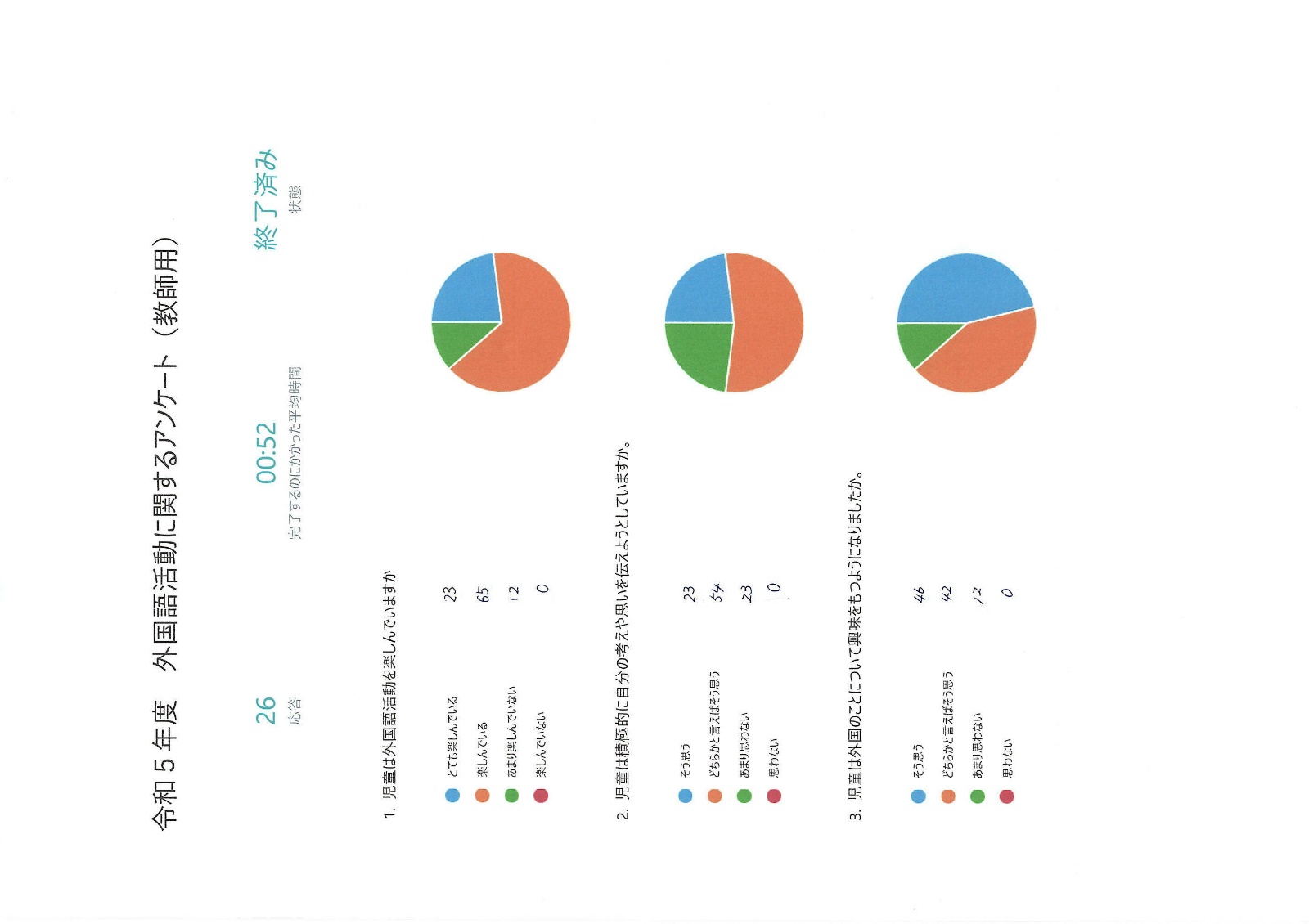 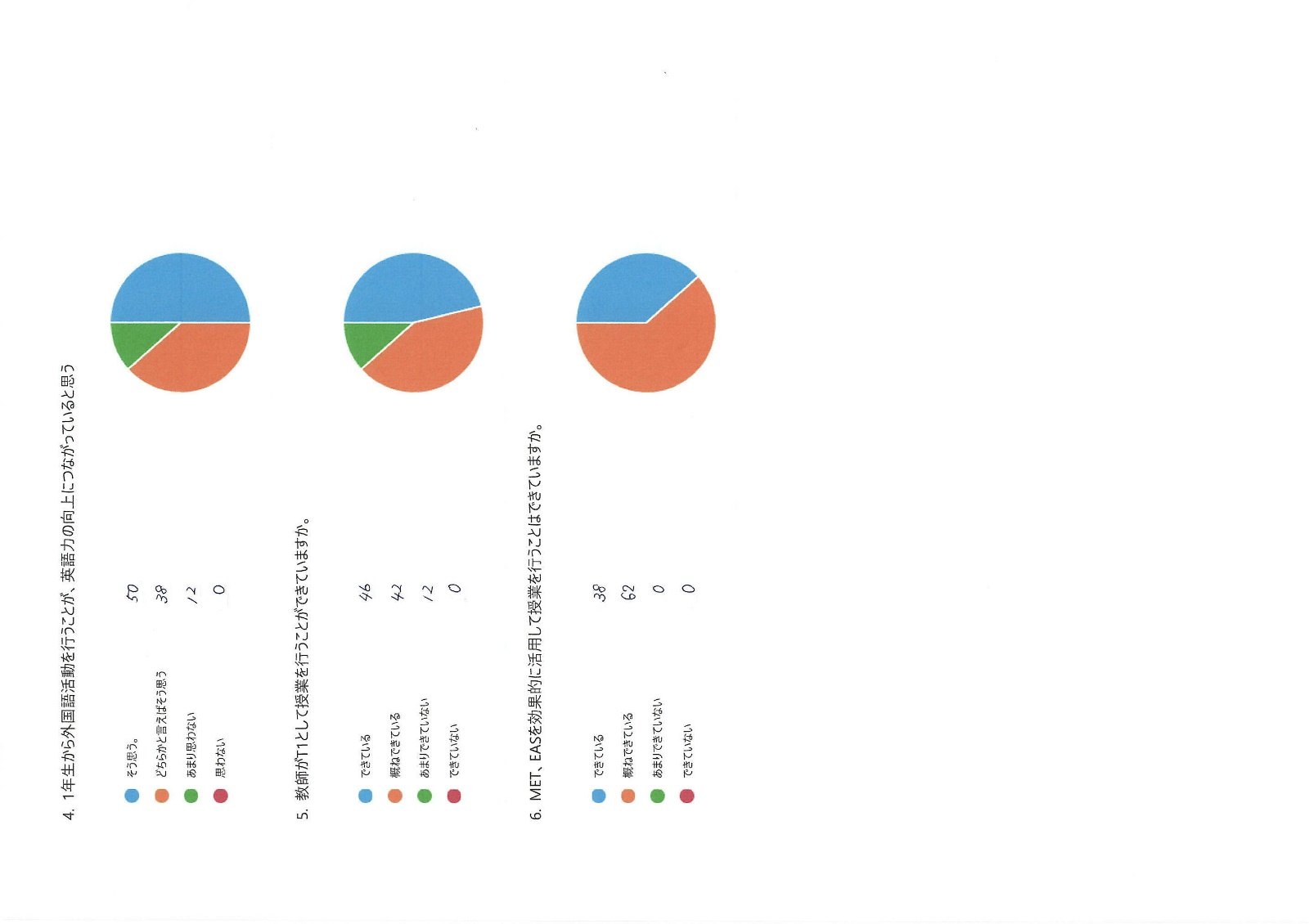 